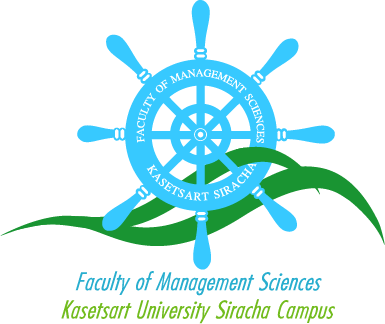 แบบบันทึกความประพฤตินิสิตคณะวิทยาการจัดการ มหาวิทยาลัยเกษตรศาสตร์ข้าพเจ้า (นาย/นางสาว) ............................................................................  รหัสนิสิต.........................................................................คณะ............................................................................สาขา.................................................................ชั้นปีที่....................................ชื่ออาจารย์ที่ปรึกษา............................................................................................................ได้กระทำความผิดระเบียบว่าด้วยความประพฤติวินัยนิสิต (ให้ระบุรายละเอียดการกระทำความผิด)...........................................................................................................................................................................................................................................................................................................................................................................................................................ข้าพเจ้ายอมรับในการกระทำดังกล่าว อันขัดต่อระเบียบของมหาวิทยาลัยเกษตรศาสตร์ ในครั้งนี้จริง และยินยอมให้ทางคณะวิทยากาจัดการพิจารณาบทลงโทษตามระเบียบที่กำหนดไว้ จึงได้ลงลายมือชื่อไว้เป็นหลักฐานลงชื่อ..........................................................(นิสิตผู้กระทำผิด)วันที่........................................................เรียน อาจารย์ที่ปรึกษาเพื่อโปรดทราบและดำเนินการต่อไปลงชื่อ.........................................................(ผู้ดำเนินการ)        (........................................................)วันที่...................................................เรียน รองคณบดีฝ่ายกิจการนิสิตเพื่อโปรดทราบและดำเนินการต่อไปลงชื่อ.......................................................(อาจารย์ที่ปรึกษา)        (......................................................)วันที่..................................................เรียน คณบดีคณะวิทยาการจัดการเพื่อโปรดทราบและดำเนินการต่อไปลงชื่อ.............................................................................(รองคณบดีฝ่ายกิจการนิสิต)        (ผู้ช่วยศาสตราจารย์พิมพรรณ สุจารินพงค์)วันที่.................................................................เรียน คณบดีคณะวิทยาการจัดการเพื่อโปรดทราบและดำเนินการต่อไปลงชื่อ.............................................................................(รองคณบดีฝ่ายกิจการนิสิต)        (ผู้ช่วยศาสตราจารย์พิมพรรณ สุจารินพงค์)วันที่.................................................................